                                                                                                                                MČ Praha – Březiněves 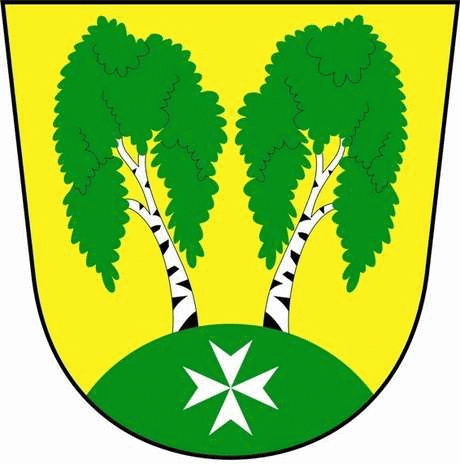 U Parku 140/3, 182 00 Praha 8Městská část Praha – Březiněves Zastupitelstvo městské části
Přehled přijatých usnesení na zasedání zastupitelstvadne 24. 05. 2017Usnesení č. 1.34/17ZMČ Praha – Březiněves projednalo a schválilo:Uzavření upravených pojistných smluv u společnosti Kooperativa a.s., se sídlem Pobřežní 665/21, Praha 8,  Pojistnou smlouvu Trend 14 – odpovědnosti za škodu v rámci pojištění obce.Pojistnou smlouvu OS8 – pojištění odpovědnosti zastupitelů obce.Zastupitelstvo pověřuje starostu k podepsání výše uvedených smluv.Zodpovídá: starosta Ing. Jiří Haramul.					Uzavření nové pojistné smlouvy se společností Česká pojišťovna, Spálená 75/16, Praha 1, na pojištění odpovědností obce a zastupitelů.Zastupitelstvo pověřuje starostu k podepsání smlouvy. 
Zodpovídá: starosta Ing. Jiří Haramul.					Usnesení č. 2.34/17ZMČ Praha – Březiněves projednalo a schválilo Závěrečný účet MČ Praha – Březiněves za rok 2016, včetně Zprávy o výsledku přezkoumání hospodaření za rok 2016 s výhradou nedostatku uvedeného ve Zprávě o výsledku hospodaření a přijímá opatření vydané starostou:Opatření č. 1 – MČ bude postupovat v souladu s ustanovením § 7 odst. 2 Vyhlášky HMP č. 23/2003 Sb., obecně závazné vyhlášky o místním poplatku ze psů ve znění pozdějších předpisů, podle které je povinna odvádět poměrnou část místních poplatků ze psů na účet hl. m. Prahy do konce měsíce následujícího po uplynutí měsíce, ve kterém se poplatek stal splatným dle § 5 odst. 1, písm. a), b).Zodpovídá : účetní paní KoukolíčkováTermín : ihned a každý rok ve stanoveném  termínu dle vyhlášky.			Usnesení č. 3.34/17ZMČ Praha – Březiněves projednalo a schválilo účetní závěrku MČ Praha – Březiněves za rok 2016.Zodpovídá: starosta Ing. Jiří Haramul. Usnesení č. 4.34/17ZMČ Praha – Březiněves projednalo a schválilo účetní závěrku MŠ Březiněves, příspěvková organizace, za rok 2016 a převedení zisku ve výši 7 390,14 Kč do rezervního fondu mateřské školy. Zodpovídá: Ing. Jiří Haramul.							Usnesení č. 5.34/17ZMČ Praha – Březiněves projednalo a schválilo Úpravu rozpočtu roku 2017 pro oblast školství, schválenou Zastupitelstvem hl. m. Prahy, usnesením č. 26/56, bod I/2 ze dne 27. 4. 2017, poskytnutí účelové neinvestiční dotace z rozpočtu hl. m. Prahy na posílení mzdových prostředků zaměstnancům v oblasti školství, pro naši městskou část se jedná o navýšení rozpočtu o částku 49.000,-Kč.   Zodpovídá: starosta Ing. Jiří Haramul.						Usnesení č. 6.34/17ZMČ Praha – Březiněves projednalo a schválilo Úpravu rozpočtu roku 2017 pro oblast školství, schválenou Zastupitelstvem hl. m. Prahy, usnesením č. 27/56, bod I/2 ze dne 27. 4. 2017, poskytnutí účelové neinvestiční dotace z rozpočtu hl. m. Prahy, určenou na dokrytí integrace žáků na období od 1. 1. 2017 do 31. 8. 2017 (mzdové náklady asistentů pedagoga), pro naši městskou část se jedná o navýšení rozpočtu o částku ve výši 77.500,-Kč.Zodpovídá: starosta Ing. Jiří Haramul.Usnesení č. 7.34/17ZMČ Praha – Březiněves projednalo a schválilo účelový příspěvek ve výši 600.000,-Kč pro TJ Březiněves na dofinancování projektu „Venkovní pergola a fotovoltaický systém“ na objektu budovy Na Hlavní 149/31, Praha 8 – Březiněves. Zastupitelstvo pověřuje starostu k podepsání darovací smlouvy. Zodpovídá: starosta Ing. Jiří Haramul.						Usnesení č. 8.34/17ZMČ Praha – Březiněves projednalo a schválilo Úpravy rozpočtu za 5/2017, dle předloženého znění. Zodpovídá: starosta Ing. Jiří Haramul. 						Usnesení č. 9.34/17 ZMČ Praha – Březiněves projednalo a schválilo uplatnit v letošním roce inflační doložku u stávajících nájemních smluv, která dle ČSÚ dosáhla v roce 2016 výše 0,7%. Zodpovídá: předseda finančního výboru Ing. Jan Vocel. 				Usnesení č. 10.34/17ZMČ Praha – Březiněves projednalo a schválilo Záměr uzavření smlouvy o převodu vlastnictví nemovité věci, a to části pozemku parc. č. 432/48 k. ú. Březiněves, o výměře 54 m 2 (budoucí parc. č. 432/253), předem známým zájemcům: manželům Mgr. Rostislavu Hampelovi a Bc. Martině Hampelové, oba bytem Ocelářská 344/10, Praha 9. Uvedená část pozemku přiléhá k pozemku těchto známých zájemců (komunikace) v katastru obce Březiněves.Jedná se o prodej výše uvedené části pozemku za dohodnutou kupní cenu smluvních stran, v návaznosti na znalecký posudek č. 12-12/2016, ze dne 23.ledna 2017, v celkové výši 162.000,-Kč. Tento záměr byl dle § 36 zákona č. 131/2000 Sb. o Hlavním městě Praze, ve znění pozdějších předpisů, zveřejněn od 09.05.2017 do 24.05.2017. Zastupitelstvo pověřuje starostu k podepsání smlouvy.Zodpovídá: Ing. Jiří Haramul.							Usnesení č. 11.34/17ZMČ Praha – Březiněves projednalo a schválilo Smlouvu o uzavření budoucí smlouvy o zřízení věcného břemene v souvislosti s přeložkou zařízení distribuční soustavy, se společností PREdistribuce a.s., se sídlem Svornosti 3199/19a a Březiněves, a.s. se sídlem Vladislavova 17, Nové Město, Praha 1.Zastupitelstvo pověřuje starostu k podepsání smlouvy.Zodpovídá: starosta Ing. Jiří Haramul.						Usnesení č. 12.34/17ZMČ Praha – Březiněves projednalo a schválilo Cenovou nabídku společnosti Sweco Hydroprojekt a.s., Táborská 31, Praha 4, ve výši 89.000,-Kč bez DPH na akci: „Ideový návrh modifikace řešení MÚK Březiněves v koridoru Pražského okruhu“. Jedná se o technickou pomoc ve formě zpracování ideového návrhu a odborného posouzení možnosti optimalizace tvaru a umístění křižovatky Březiněves na D8 a R0.Zodpovídá: starosta Ing. Jiří Haramul. 						Usnesení č. 13.34/17 ZMČ Praha – Březiněves projednalo a schválilo:Cenovou nabídku společnosti NO+BL kancelářský nábytek, s.r.o., Sokolovská 1288/166, Praha 8 – Libeň,  ve výši 230.792,-Kč vč. DPH  na vybavení kanceláří budovy úřadu MČ Praha – Březiněves. Zastupitelstvo pověřuje starostu k podepsání kupní smlouvy.               Zodpovídá: starosta Ing. Jiří Haramul. 	Cenovou nabídku firmy Antonín Janoušek, Ke Zdibům 66/2, Praha 8, ve výši 56.114,-Kč vč. DPH na opravy (malování, výměna podlahy) kanceláří budovy úřadu MČ Praha – Březiněves.        Zodpovídá: zastupitel Petr Petrášek. Usnesení č. 14.34/17ZMČ Praha – Březiněves projednalo a schválilo Dohodu o členství v Jednotce sboru dobrovolných hasičů MČ Praha – Březiněves s Vladimírem Bendou, bytem Na Hlavní 109/65, Praha 8 – Březiněves.Zodpovídá: zastupitel Petr Petrášek. 	Usnesení č. 15.34/17ZMČ Praha – Březiněves projednalo a schválilo Dohodu o členství v Jednotce sboru dobrovolných hasičů MČ Praha – Březiněves s Terezou Šťastnou , bytem Vzdálená 137, Praha 8.Zodpovídá: zastupitel Petr Petrášek.						Usnesení č. 16.34/17ZMČ Praha – Březiněves projednalo a schválilo vstoupit do jednání se společností DATAIN, s.r.o., se sídlem Hlavní 195, Měšice, ve věci plánovaného projektu výstavby optické (telekomunikační) sítě na k. ú. Březiněves. Zodpovídá: předseda stavební komise Ing. Vladimír Jisl. Usnesení č.  17.34/17ZMČ Praha – Březiněves projednalo a schválilo Úpravu knihovního řádu Knihovny Městské části Praha – Březiněves, dle doporučení odboru umění, literatury a knihoven Ministerstva kultury.  	
Zodpovídá: starosta Ing. Jiří Haramul.						          	   	  Zdeněk Korint				                    Ing. Jiří Haramul  
           zástupce starosty MČ Praha – Březiněves                         starosta MČ Praha - Březiněves